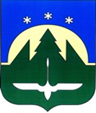 Городской округ Ханты-МансийскХанты-Мансийского автономного округа – ЮгрыДУМА ГОРОДА ХАНТЫ-МАНСИЙСКАРЕШЕНИЕ№ 48-VII РД		                                                         Принято28 декабря 2021 годаОб определении количества получателей
и установлении размера премии города
Ханты-Мансийска «За личный вклад
в реализацию общественно значимых мероприятий»Рассмотрев проект Решения Думы города Ханты-Мансийска 
«Об определении количества получателей и установлении размера премии города Ханты-Мансийска «За личный вклад в реализацию общественно значимых мероприятий», на основании ходатайства Главы города 
Ханты-Мансийска, в соответствии с протоколом Комиссии по назначению премии от 27.12.2021, в целях поощрения граждан, активно принявших участие в реализации общественно значимых мероприятий на территории города Ханты-Мансийска, на основании Решения Думы города 
Ханты-Мансийска от 24.12.2021 № 45-VII РД «Об учреждении премии города Ханты-Мансийска «За личный вклад в реализацию общественно значимых мероприятий», руководствуясь статьей 69 Устава города 
Ханты-Мансийска,Дума города Ханты-Мансийска РЕШИЛА:Определить количество получателей и размер премии города
Ханты-Мансийска «За личный вклад в реализацию общественно значимых мероприятий» в 2021 году согласно приложению к настоящему Решению.Председатель Думыгорода Ханты-Мансийска						         К.Л. ПенчуковПодписано                                                                                                   28 декабря 2021 годаПриложение к Решению Думы города Ханты-Мансийска от 28 декабря 2021 года № 48-VII РДКОЛИЧЕСТВО ПОЛУЧАТЕЛЕЙ И РАЗМЕР ПРЕМИИ ГОРОДА ХАНТЫ-МАНСИЙСКА «ЗА ЛИЧНЫЙ ВКЛАД В РЕАЛИЗАЦИЮ ОБЩЕСТВЕННО ЗНАЧИМЫХ МЕРОПРИЯТИЙ»                    В 2021 ГОДУ№ п/пКоличество премий города Ханты-Мансийска «За личный вклад в реализацию общественно значимых мероприятий»Размер премии города Ханты-Мансийска «За личный вклад в реализацию общественно значимых мероприятий» на одного человека, в том числе (руб.):                Размер премии города Ханты-Мансийска «За личный вклад в реализацию общественно значимых мероприятий» на одного человека, в том числе (руб.):                Размер премии города Ханты-Мансийска «За личный вклад в реализацию общественно значимых мероприятий» на одного человека, в том числе (руб.):                № п/пКоличество премий города Ханты-Мансийска «За личный вклад в реализацию общественно значимых мероприятий»Всего Сумма налога на доход физических лиц Размер премии с учетом исчисленного и удержанного налога на доход физических лиц 123451.16718 600,002 418,0016 182,002.3138 666,675 027,0033 639,67Всего198ххх